Fast Track and Simplified Insurance Requirements<40kW – Simplified ProcessSection 5 Subparagraphs 5.2 & 5.3 Page 6 >40kW – FAST Track Process Section 6 Subpapraghs 6.1 & 6.3 – Pages 11 &12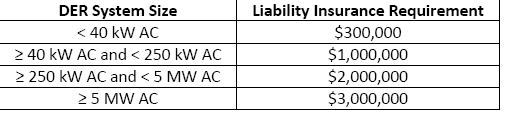 